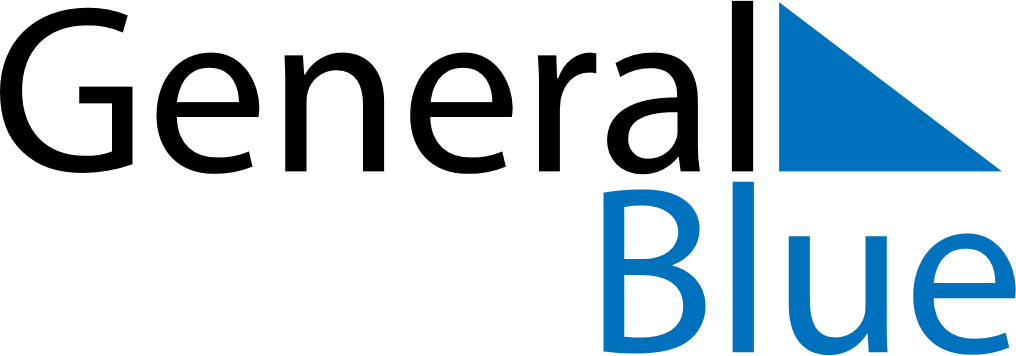 May 2027May 2027May 2027JerseyJerseyMondayTuesdayWednesdayThursdayFridaySaturdaySunday123456789Early May bank holidayLiberation Day10111213141516171819202122232425262728293031Spring bank holiday